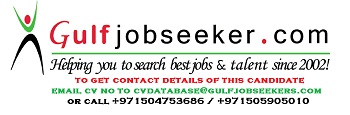 Gulfjobseeker.com CV No: 642528Engr. (B.Tech, MBA)DESIRED POSITION  : Site Engineer, Estimating Engineer, Quantity			Surveyor, Planning & Material requisition Engineer                                       Piping /Structural / Mechanical Field Engineer      Engr. (B.Tech, MBA)DESIRED POSITION  : Site Engineer, Estimating Engineer, Quantity			Surveyor, Planning & Material requisition Engineer                                       Piping /Structural / Mechanical Field Engineer      Engr. (B.Tech, MBA)DESIRED POSITION  : Site Engineer, Estimating Engineer, Quantity			Surveyor, Planning & Material requisition Engineer                                       Piping /Structural / Mechanical Field Engineer      Engr. (B.Tech, MBA)DESIRED POSITION  : Site Engineer, Estimating Engineer, Quantity			Surveyor, Planning & Material requisition Engineer                                       Piping /Structural / Mechanical Field Engineer      Engr. (B.Tech, MBA)DESIRED POSITION  : Site Engineer, Estimating Engineer, Quantity			Surveyor, Planning & Material requisition Engineer                                       Piping /Structural / Mechanical Field Engineer      CAREER & COMPETENCIESCAREER & COMPETENCIESCAREER & COMPETENCIESCAREER & COMPETENCIESCAREER & COMPETENCIESMore than 8 years of extensive engineering & Construction experience in a leading Oil & Gas, Industrial Power and Petrochemical Construction, Oil Wells Pipelines, Crude Tanks and Plant shutdown activities in Multi-discipline such as Mechanical Equipment / Structural, Piping, Civil works and Electrical & Instrumentation / Telecommunication works. Have hands-on experiences in various capabilities in different scope of works in Estimating, Quantity Surveying, Material requisition, Cost Control, Planning & Progress Monitoring and Mechanical/Piping Field Engineering.Possess strong analytical ability to provide a day to day solution to achieve an organized and systematic methodology for effective and efficient execution of works. Have ability to work as part of a team, as a team leader and work without supervision. Performs responsibilities persistently especially during the most critical situations. Committed to provide a high quality of work and not compromising health, safety & environment policyMore than 8 years of extensive engineering & Construction experience in a leading Oil & Gas, Industrial Power and Petrochemical Construction, Oil Wells Pipelines, Crude Tanks and Plant shutdown activities in Multi-discipline such as Mechanical Equipment / Structural, Piping, Civil works and Electrical & Instrumentation / Telecommunication works. Have hands-on experiences in various capabilities in different scope of works in Estimating, Quantity Surveying, Material requisition, Cost Control, Planning & Progress Monitoring and Mechanical/Piping Field Engineering.Possess strong analytical ability to provide a day to day solution to achieve an organized and systematic methodology for effective and efficient execution of works. Have ability to work as part of a team, as a team leader and work without supervision. Performs responsibilities persistently especially during the most critical situations. Committed to provide a high quality of work and not compromising health, safety & environment policyMore than 8 years of extensive engineering & Construction experience in a leading Oil & Gas, Industrial Power and Petrochemical Construction, Oil Wells Pipelines, Crude Tanks and Plant shutdown activities in Multi-discipline such as Mechanical Equipment / Structural, Piping, Civil works and Electrical & Instrumentation / Telecommunication works. Have hands-on experiences in various capabilities in different scope of works in Estimating, Quantity Surveying, Material requisition, Cost Control, Planning & Progress Monitoring and Mechanical/Piping Field Engineering.Possess strong analytical ability to provide a day to day solution to achieve an organized and systematic methodology for effective and efficient execution of works. Have ability to work as part of a team, as a team leader and work without supervision. Performs responsibilities persistently especially during the most critical situations. Committed to provide a high quality of work and not compromising health, safety & environment policyMore than 8 years of extensive engineering & Construction experience in a leading Oil & Gas, Industrial Power and Petrochemical Construction, Oil Wells Pipelines, Crude Tanks and Plant shutdown activities in Multi-discipline such as Mechanical Equipment / Structural, Piping, Civil works and Electrical & Instrumentation / Telecommunication works. Have hands-on experiences in various capabilities in different scope of works in Estimating, Quantity Surveying, Material requisition, Cost Control, Planning & Progress Monitoring and Mechanical/Piping Field Engineering.Possess strong analytical ability to provide a day to day solution to achieve an organized and systematic methodology for effective and efficient execution of works. Have ability to work as part of a team, as a team leader and work without supervision. Performs responsibilities persistently especially during the most critical situations. Committed to provide a high quality of work and not compromising health, safety & environment policyMore than 8 years of extensive engineering & Construction experience in a leading Oil & Gas, Industrial Power and Petrochemical Construction, Oil Wells Pipelines, Crude Tanks and Plant shutdown activities in Multi-discipline such as Mechanical Equipment / Structural, Piping, Civil works and Electrical & Instrumentation / Telecommunication works. Have hands-on experiences in various capabilities in different scope of works in Estimating, Quantity Surveying, Material requisition, Cost Control, Planning & Progress Monitoring and Mechanical/Piping Field Engineering.Possess strong analytical ability to provide a day to day solution to achieve an organized and systematic methodology for effective and efficient execution of works. Have ability to work as part of a team, as a team leader and work without supervision. Performs responsibilities persistently especially during the most critical situations. Committed to provide a high quality of work and not compromising health, safety & environment policyEMPLOYMENT RECORD / WORKING EXPERIENCES  -  8 yearsEMPLOYMENT RECORD / WORKING EXPERIENCES  -  8 yearsEMPLOYMENT RECORD / WORKING EXPERIENCES  -  8 yearsEMPLOYMENT RECORD / WORKING EXPERIENCES  -  8 yearsEMPLOYMENT RECORD / WORKING EXPERIENCES  -  8 yearsCountry:Saudi ArabiaCompany Name:Exterran Belleli Energy SRLPosition:Site EngineerPosition:Site EngineerAug 2013-PresentCountry:Saudi ArabiaCompany Name:Cristal Global, YanbuPosition:Planning & Materials Requisition  EngineerPosition:Planning & Materials Requisition  EngineerNovember 2012- July 2013 DUTIES & RESPONSIBILITIES:Prepare Database for Daily Progress Measurements. Study and Review of each Process Package received from the Plant.Check-out document / drawings and monitor the status of the estimated drawings requiring Bill of Quantities (BOQ)Prepare MDL-Master document list and MRL for process packages by coordinating with each discipline Engineers.Prepare MTO-Material take-off Quantities/MRF/ BOQ base in Isometric drawings & other references by using Project Runner.Estimates the Quantities from FEED & IFC drawings and possible Variation OrdersVerify the vendor Documents, BOQ-Bill of Quantities declared by contractorEstimates Man-hours for the specific jobs and Audit of man-hours of Contractors Cost Summaries, overall man-hour forecast information.Evaluation of Bill of Quantities and Cost EstimatesReview and Evaluate the Quantities and Cost of variation orders/ Site Instruction & PCA (Potential Change Alert) Monitor the Material status & delivery Organizing meeting and prepares MOM with Engineering and Design department and Process Engineering (end users). DUTIES & RESPONSIBILITIES:Prepare Database for Daily Progress Measurements. Study and Review of each Process Package received from the Plant.Check-out document / drawings and monitor the status of the estimated drawings requiring Bill of Quantities (BOQ)Prepare MDL-Master document list and MRL for process packages by coordinating with each discipline Engineers.Prepare MTO-Material take-off Quantities/MRF/ BOQ base in Isometric drawings & other references by using Project Runner.Estimates the Quantities from FEED & IFC drawings and possible Variation OrdersVerify the vendor Documents, BOQ-Bill of Quantities declared by contractorEstimates Man-hours for the specific jobs and Audit of man-hours of Contractors Cost Summaries, overall man-hour forecast information.Evaluation of Bill of Quantities and Cost EstimatesReview and Evaluate the Quantities and Cost of variation orders/ Site Instruction & PCA (Potential Change Alert) Monitor the Material status & delivery Organizing meeting and prepares MOM with Engineering and Design department and Process Engineering (end users). DUTIES & RESPONSIBILITIES:Prepare Database for Daily Progress Measurements. Study and Review of each Process Package received from the Plant.Check-out document / drawings and monitor the status of the estimated drawings requiring Bill of Quantities (BOQ)Prepare MDL-Master document list and MRL for process packages by coordinating with each discipline Engineers.Prepare MTO-Material take-off Quantities/MRF/ BOQ base in Isometric drawings & other references by using Project Runner.Estimates the Quantities from FEED & IFC drawings and possible Variation OrdersVerify the vendor Documents, BOQ-Bill of Quantities declared by contractorEstimates Man-hours for the specific jobs and Audit of man-hours of Contractors Cost Summaries, overall man-hour forecast information.Evaluation of Bill of Quantities and Cost EstimatesReview and Evaluate the Quantities and Cost of variation orders/ Site Instruction & PCA (Potential Change Alert) Monitor the Material status & delivery Organizing meeting and prepares MOM with Engineering and Design department and Process Engineering (end users). DUTIES & RESPONSIBILITIES:Prepare Database for Daily Progress Measurements. Study and Review of each Process Package received from the Plant.Check-out document / drawings and monitor the status of the estimated drawings requiring Bill of Quantities (BOQ)Prepare MDL-Master document list and MRL for process packages by coordinating with each discipline Engineers.Prepare MTO-Material take-off Quantities/MRF/ BOQ base in Isometric drawings & other references by using Project Runner.Estimates the Quantities from FEED & IFC drawings and possible Variation OrdersVerify the vendor Documents, BOQ-Bill of Quantities declared by contractorEstimates Man-hours for the specific jobs and Audit of man-hours of Contractors Cost Summaries, overall man-hour forecast information.Evaluation of Bill of Quantities and Cost EstimatesReview and Evaluate the Quantities and Cost of variation orders/ Site Instruction & PCA (Potential Change Alert) Monitor the Material status & delivery Organizing meeting and prepares MOM with Engineering and Design department and Process Engineering (end users). DUTIES & RESPONSIBILITIES:Prepare Database for Daily Progress Measurements. Study and Review of each Process Package received from the Plant.Check-out document / drawings and monitor the status of the estimated drawings requiring Bill of Quantities (BOQ)Prepare MDL-Master document list and MRL for process packages by coordinating with each discipline Engineers.Prepare MTO-Material take-off Quantities/MRF/ BOQ base in Isometric drawings & other references by using Project Runner.Estimates the Quantities from FEED & IFC drawings and possible Variation OrdersVerify the vendor Documents, BOQ-Bill of Quantities declared by contractorEstimates Man-hours for the specific jobs and Audit of man-hours of Contractors Cost Summaries, overall man-hour forecast information.Evaluation of Bill of Quantities and Cost EstimatesReview and Evaluate the Quantities and Cost of variation orders/ Site Instruction & PCA (Potential Change Alert) Monitor the Material status & delivery Organizing meeting and prepares MOM with Engineering and Design department and Process Engineering (end users).Country:KSACompany Name:Saipem-Snamprogetti SPA(Eni Group of Company)Position:Piping & Structural EngineerPosition:Piping & Structural EngineerAug 2011-Oct 2012Country:IndiaCountry:IndiaPERSONAL INFORMATIONPERSONAL INFORMATIONPERSONAL INFORMATIONPERSONAL INFORMATIONPERSONAL INFORMATIONCivil Status       : MarriedLanguage Spoken   : English , Arabic, HindiCivil Status       : MarriedLanguage Spoken   : English , Arabic, HindiBirth of Date   : May-02, 1984Place of Birth  : IndiaAge                 : 31Gender           : MaleNationality      : IndianBirth of Date   : May-02, 1984Place of Birth  : IndiaAge                 : 31Gender           : MaleNationality      : IndianBirth of Date   : May-02, 1984Place of Birth  : IndiaAge                 : 31Gender           : MaleNationality      : IndianEDUCATIONAL ATTAINMENTEDUCATIONAL ATTAINMENTEDUCATIONAL ATTAINMENTEDUCATIONAL ATTAINMENTEDUCATIONAL ATTAINMENTDate Graduated:June 2007Course:Bachelor of Technology in Mechanical EngineeringUniversity:University of Calicut, Kerala, India.University:University of Calicut, Kerala, India.GraduationJune 2010MBA – Operations & Marketing Management.University of Kerala, India.University of Kerala, India.Post-GraduationTRAINING / SEMINARS ATTENDEDTRAINING / SEMINARS ATTENDEDTRAINING / SEMINARS ATTENDEDTRAINING / SEMINARS ATTENDEDTRAINING / SEMINARS ATTENDEDTraining / Seminar Title:H2S Training – ARAMCO Manifa Core hydrocarbon Facilities Projects, Jubail, KSA.Basic Safety Training / Safety Induction / Hot works & Working at Height & confined spaceLock-Out Tag-Out (LOTO) SeminarsPre Commissioning & Commissioning OrientationTraining / Seminar Title:H2S Training – ARAMCO Manifa Core hydrocarbon Facilities Projects, Jubail, KSA.Basic Safety Training / Safety Induction / Hot works & Working at Height & confined spaceLock-Out Tag-Out (LOTO) SeminarsPre Commissioning & Commissioning OrientationTraining / Seminar Title:H2S Training – ARAMCO Manifa Core hydrocarbon Facilities Projects, Jubail, KSA.Basic Safety Training / Safety Induction / Hot works & Working at Height & confined spaceLock-Out Tag-Out (LOTO) SeminarsPre Commissioning & Commissioning OrientationTraining / Seminar Title:H2S Training – ARAMCO Manifa Core hydrocarbon Facilities Projects, Jubail, KSA.Basic Safety Training / Safety Induction / Hot works & Working at Height & confined spaceLock-Out Tag-Out (LOTO) SeminarsPre Commissioning & Commissioning OrientationTraining / Seminar Title:H2S Training – ARAMCO Manifa Core hydrocarbon Facilities Projects, Jubail, KSA.Basic Safety Training / Safety Induction / Hot works & Working at Height & confined spaceLock-Out Tag-Out (LOTO) SeminarsPre Commissioning & Commissioning OrientationSKILLS SPECIALIZED / FIELD OF TRADESKILLS SPECIALIZED / FIELD OF TRADESKILLS SPECIALIZED / FIELD OF TRADESKILLS SPECIALIZED / FIELD OF TRADESKILLS SPECIALIZED / FIELD OF TRADESKILLS & CORE COMPETENCIES:Estimating & Quantity Surveying (Mechanical/Piping/Structural, Electrical & Instruments)Mechanical / Piping Field EngineeringPlanning & CostingDesigning & DraftingComputer SoftwareProficient in AutoCADProficient in MS Word, Excel, PowerPoint & Outlook ApplicationProficient in PDF ApplicationSKILLS & CORE COMPETENCIES:Estimating & Quantity Surveying (Mechanical/Piping/Structural, Electrical & Instruments)Mechanical / Piping Field EngineeringPlanning & CostingDesigning & DraftingComputer SoftwareProficient in AutoCADProficient in MS Word, Excel, PowerPoint & Outlook ApplicationProficient in PDF ApplicationSKILLS & CORE COMPETENCIES:Estimating & Quantity Surveying (Mechanical/Piping/Structural, Electrical & Instruments)Mechanical / Piping Field EngineeringPlanning & CostingDesigning & DraftingComputer SoftwareProficient in AutoCADProficient in MS Word, Excel, PowerPoint & Outlook ApplicationProficient in PDF ApplicationSKILLS & CORE COMPETENCIES:Estimating & Quantity Surveying (Mechanical/Piping/Structural, Electrical & Instruments)Mechanical / Piping Field EngineeringPlanning & CostingDesigning & DraftingComputer SoftwareProficient in AutoCADProficient in MS Word, Excel, PowerPoint & Outlook ApplicationProficient in PDF ApplicationSKILLS & CORE COMPETENCIES:Estimating & Quantity Surveying (Mechanical/Piping/Structural, Electrical & Instruments)Mechanical / Piping Field EngineeringPlanning & CostingDesigning & DraftingComputer SoftwareProficient in AutoCADProficient in MS Word, Excel, PowerPoint & Outlook ApplicationProficient in PDF Application